АРМЕНИЯ2015 июль Гайдель Вероника –руководитель из Гродно- участников 6 Самолетом из Москвы до Еревана. Автостопом по Еревану в Грузию. Назад из Батуми Москва  самолетом – все 14 дней.    Подробности по скайпу vero.haidel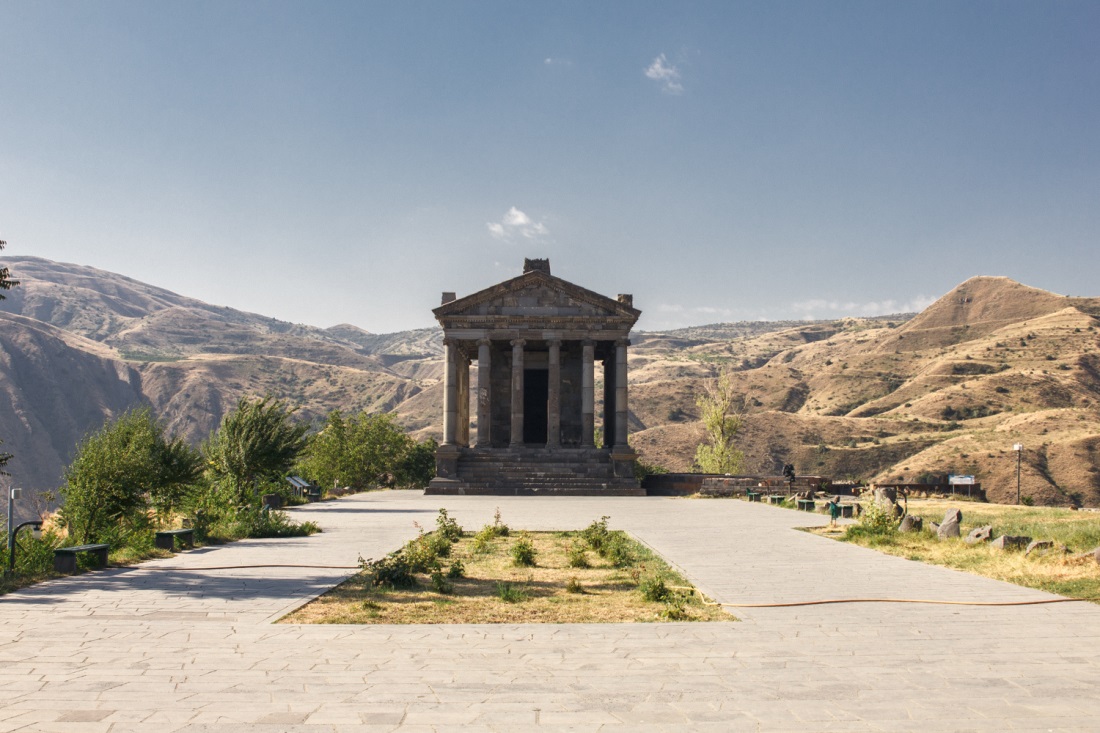 языческий храм Гарни церковь Севанаванк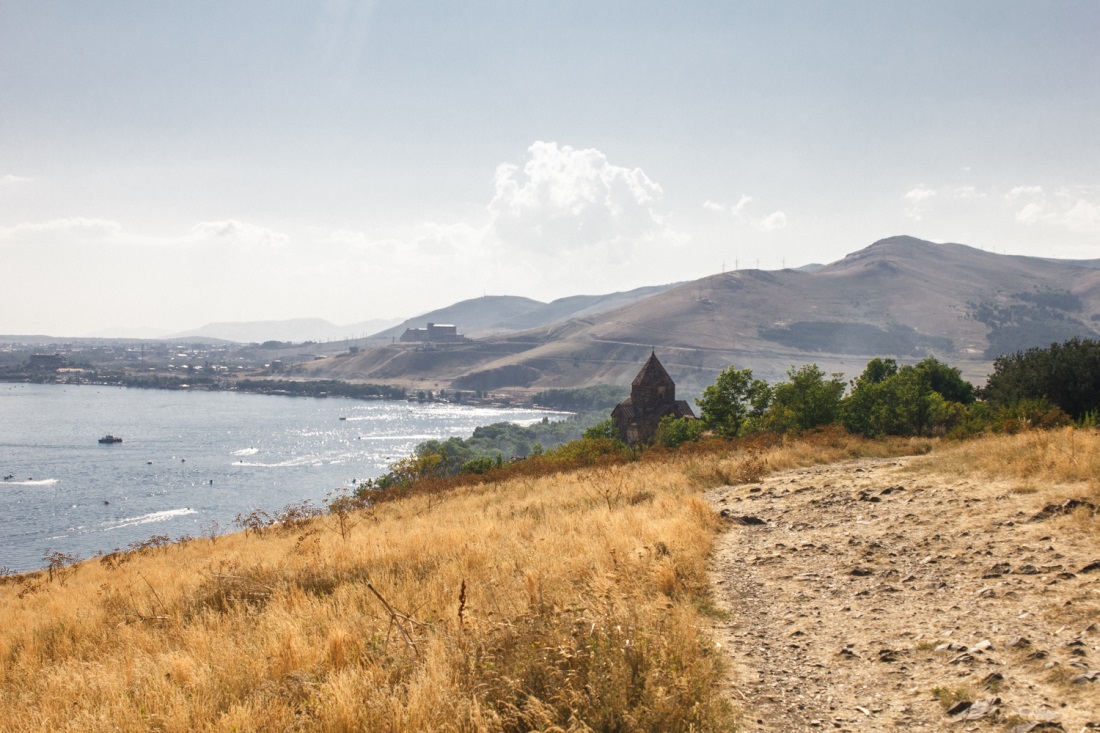 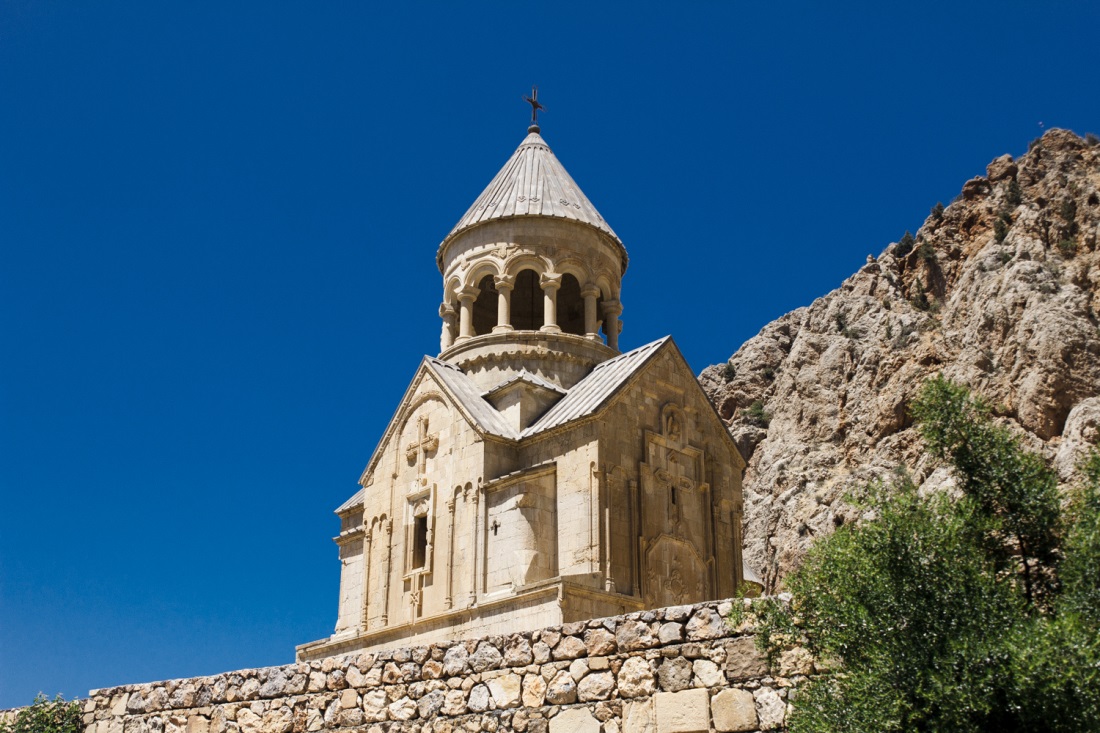 церковь Нораванк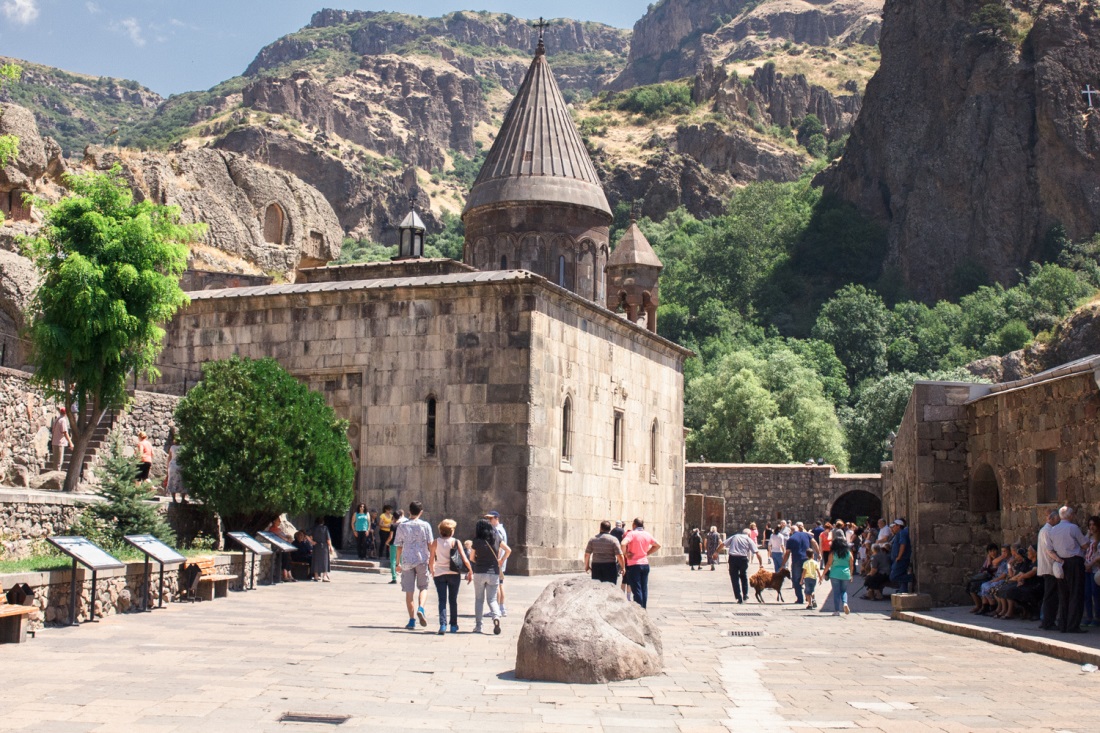 церковь Герард 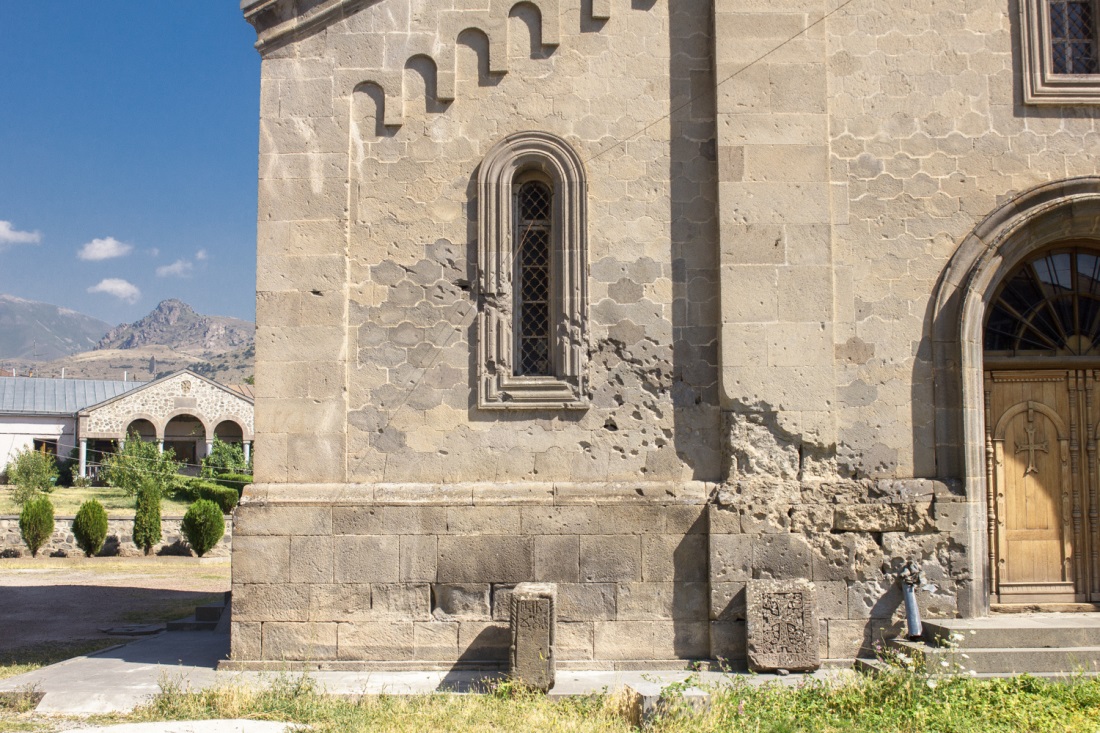 церковь в Горисе и граната времен  конфликта с азербайджанами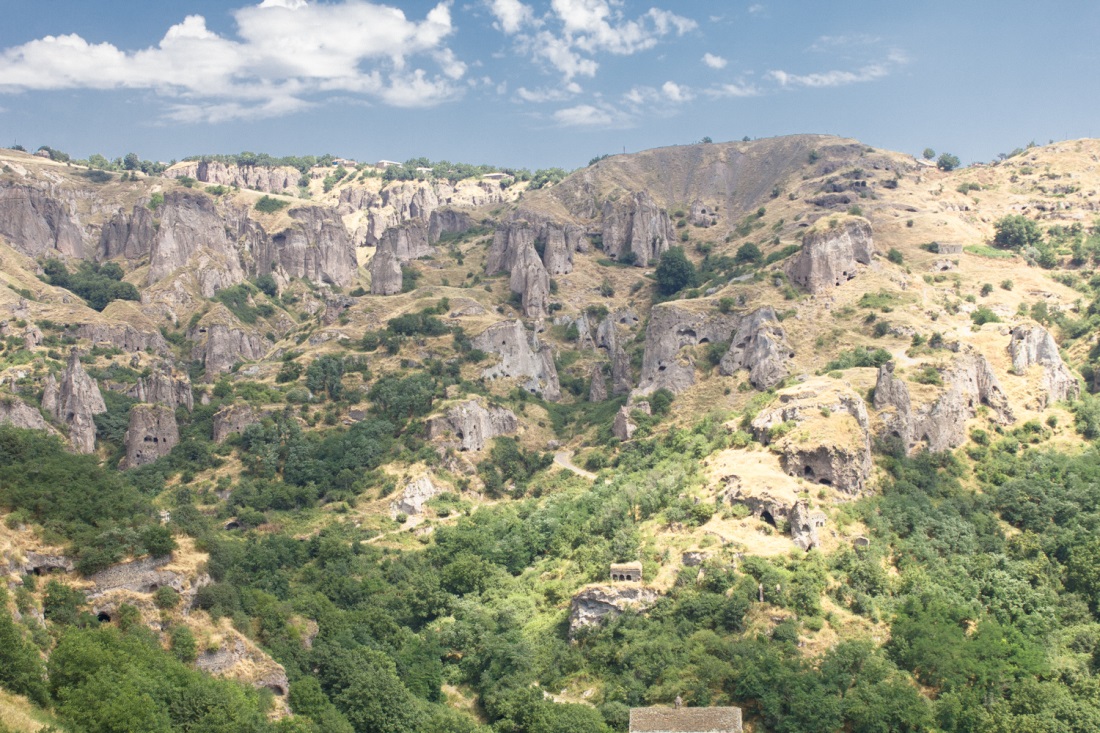 Хндзореск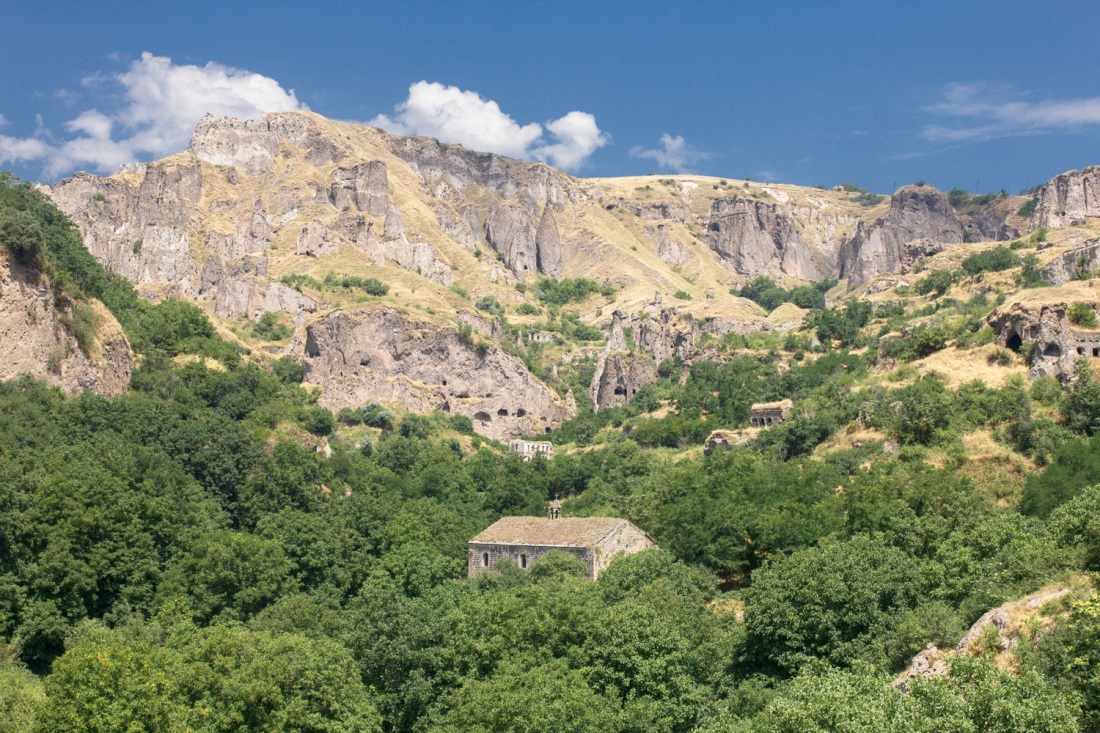 Хндзореск, город покинутый жителями в 1960-ых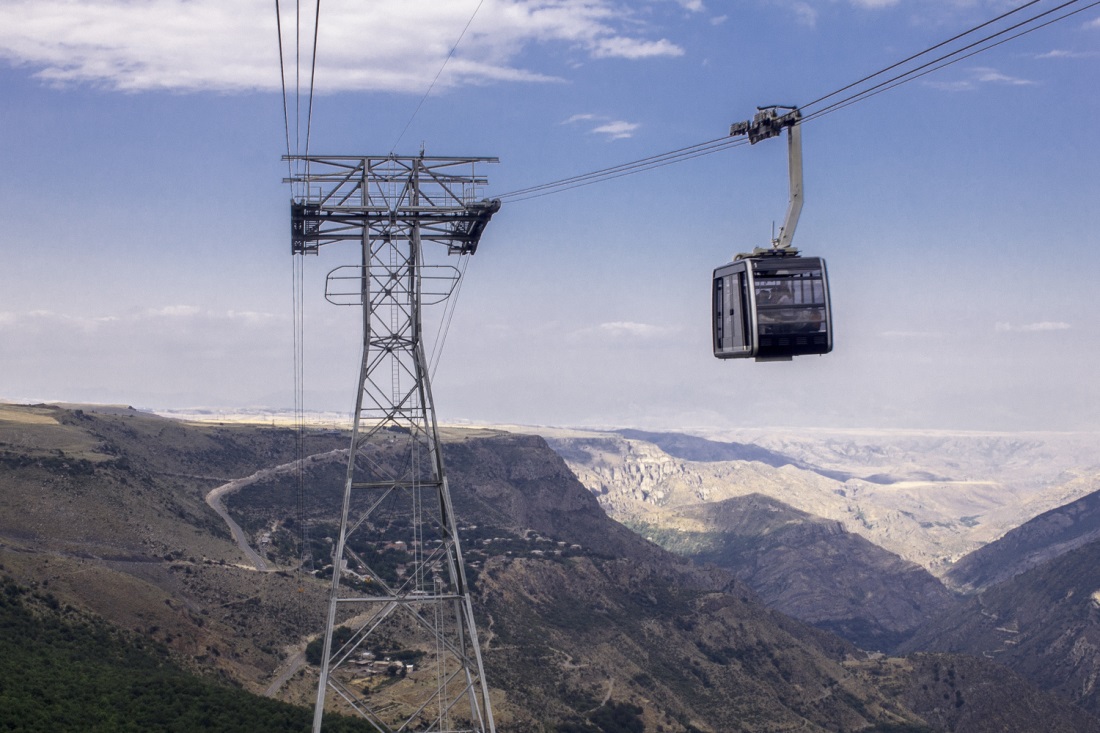 татевская канатная дорога 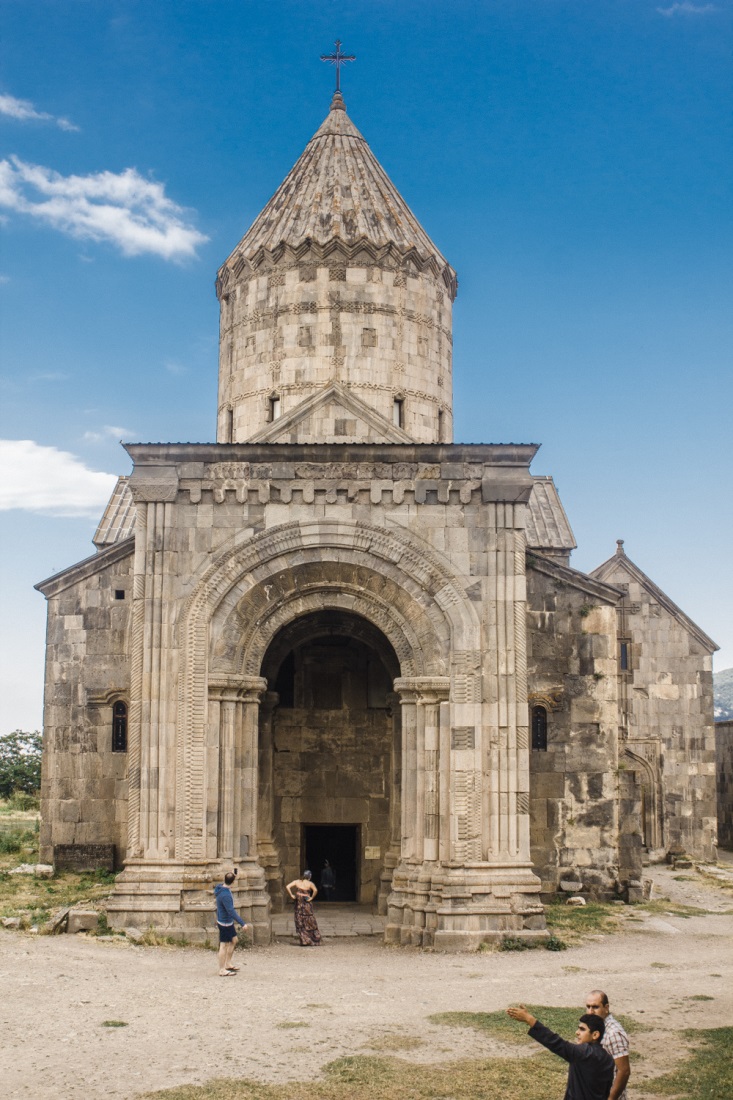 Татев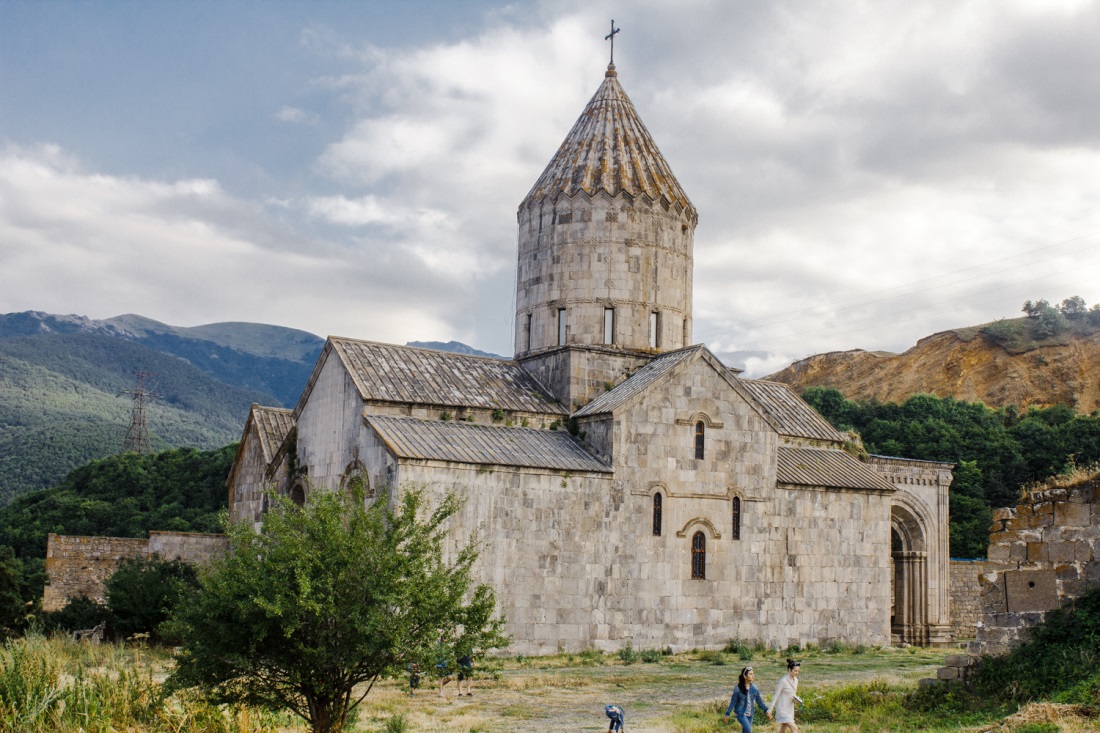 Татев монастырь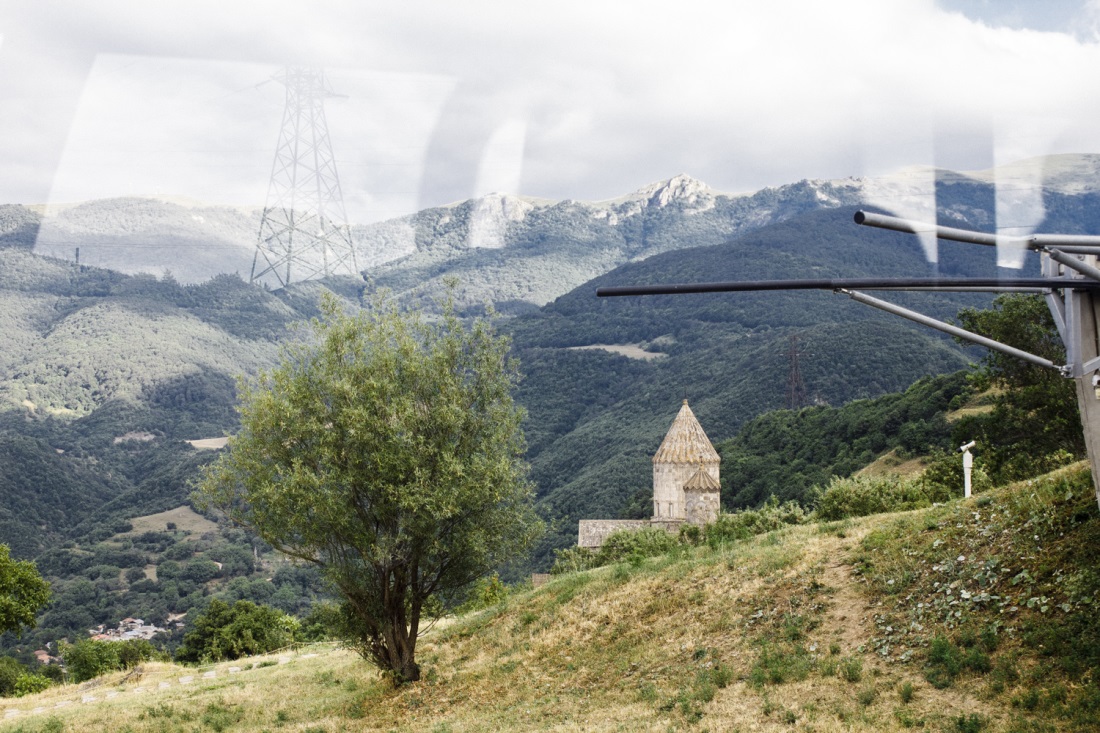 Татев из кабинки канатной дороги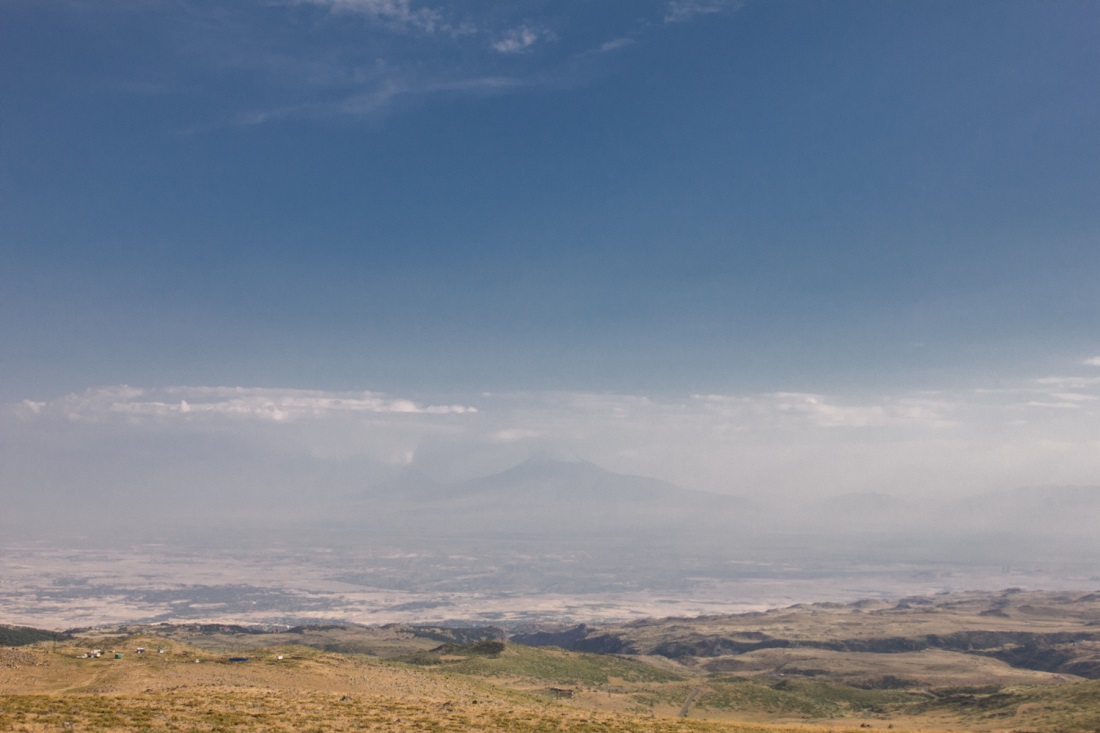 с Арагаца виден Арарат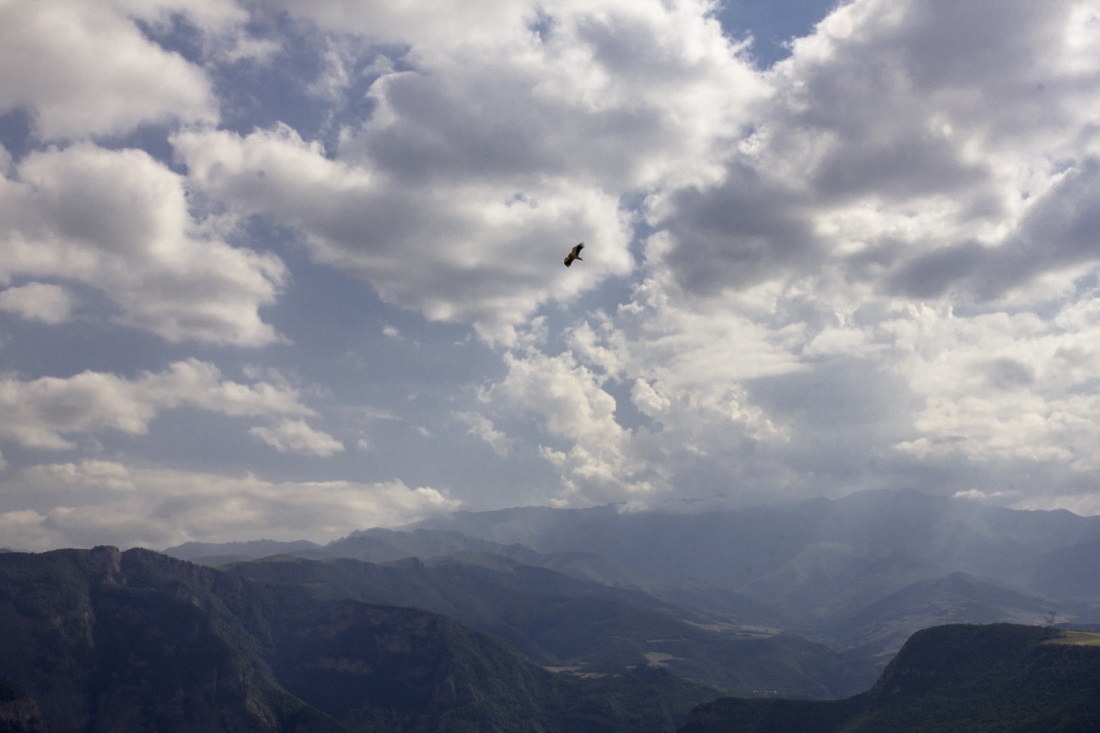 орел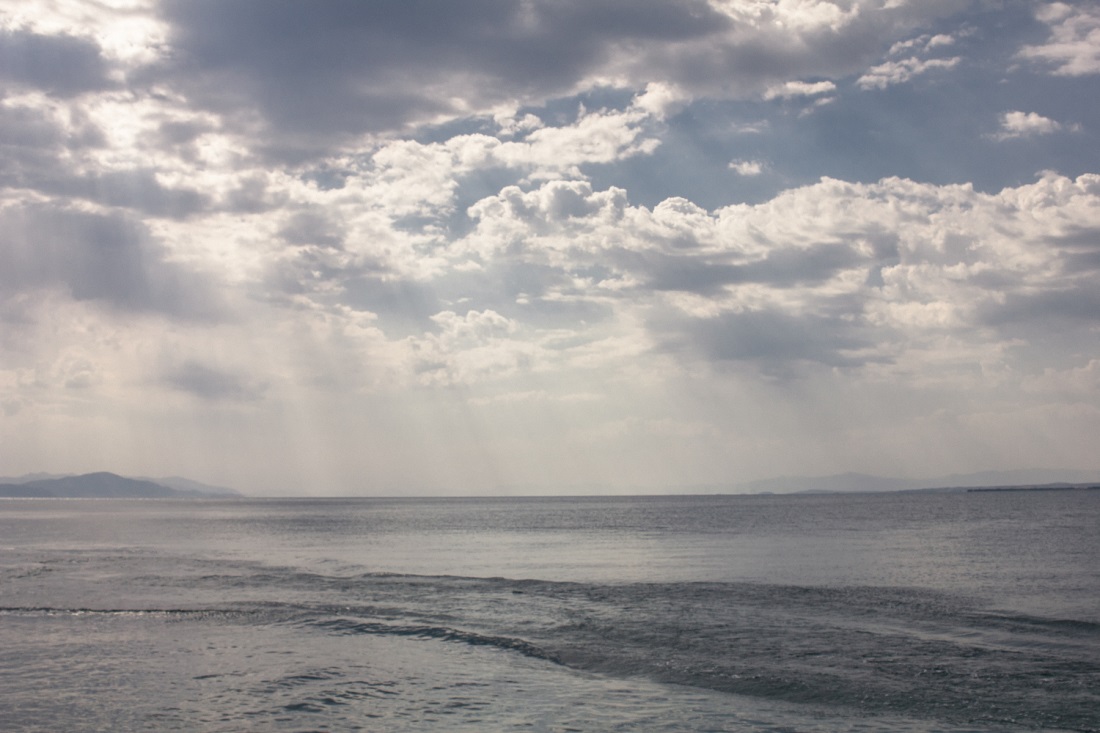 озеро Севан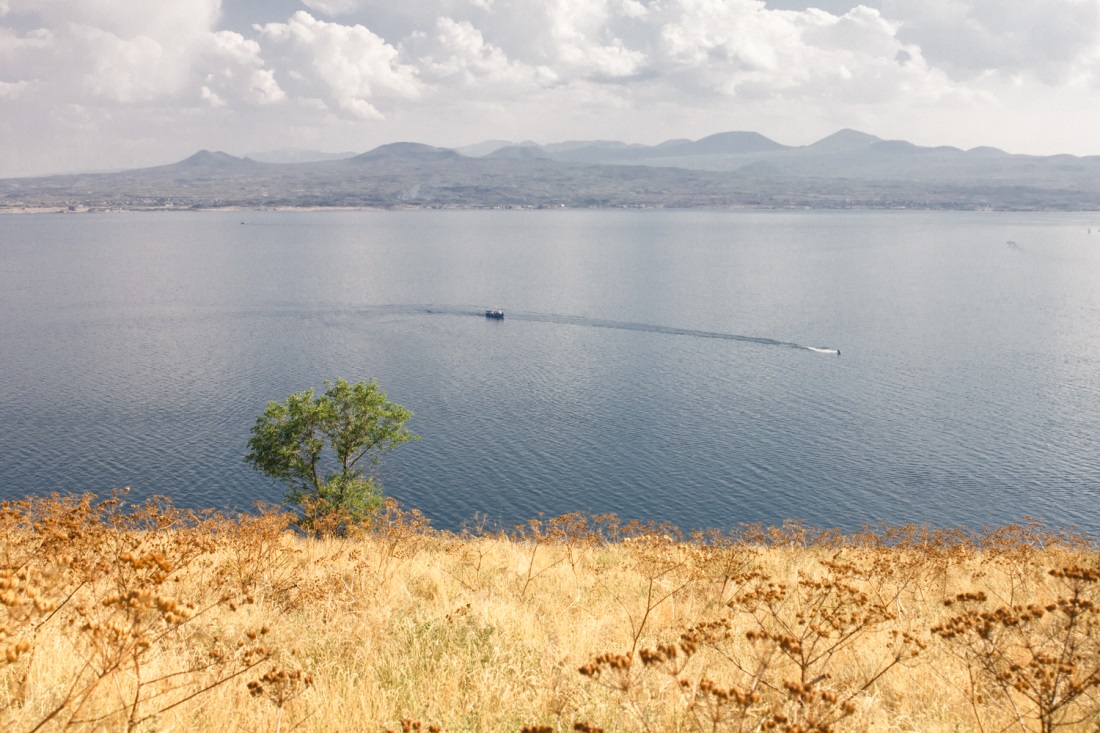 озеро Севан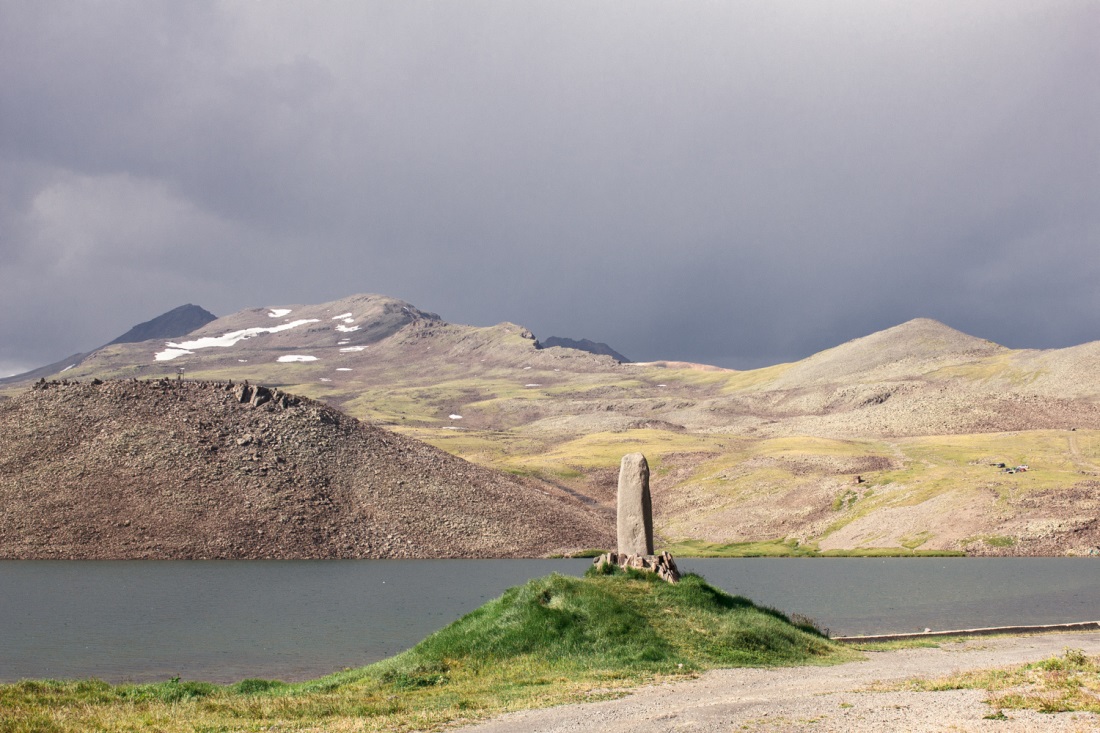 метеостанция на Арагаце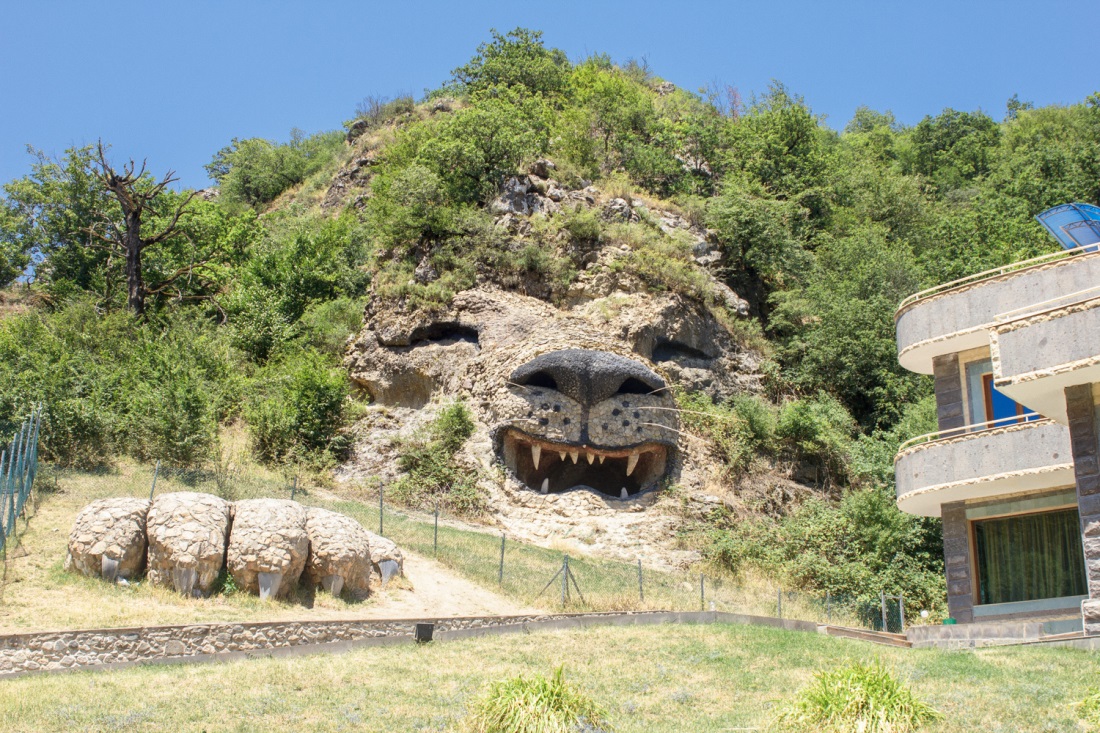 Лева, сделанный на деньги авторитета Левона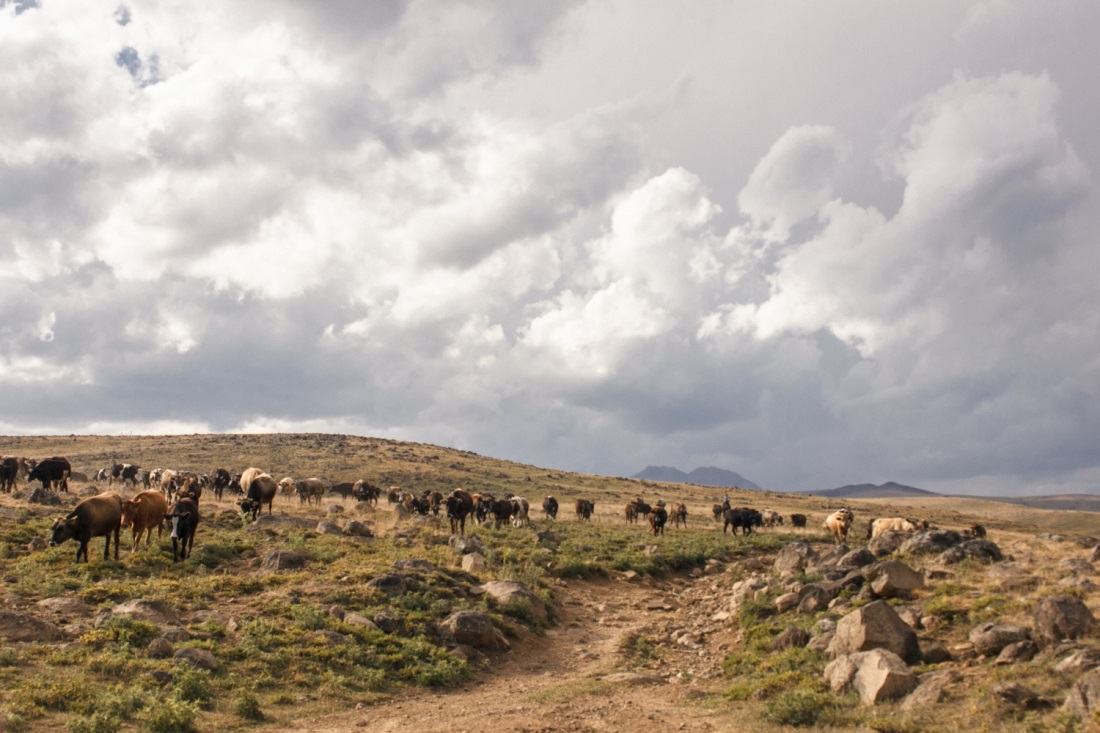 Коровы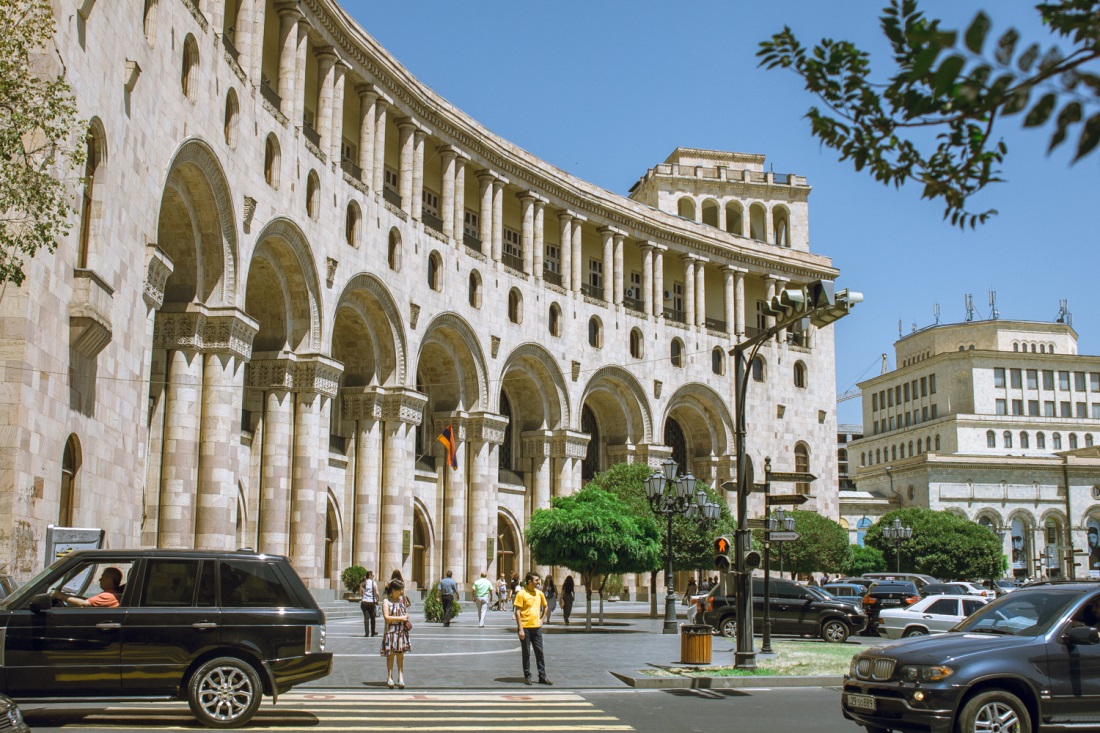 Ереван.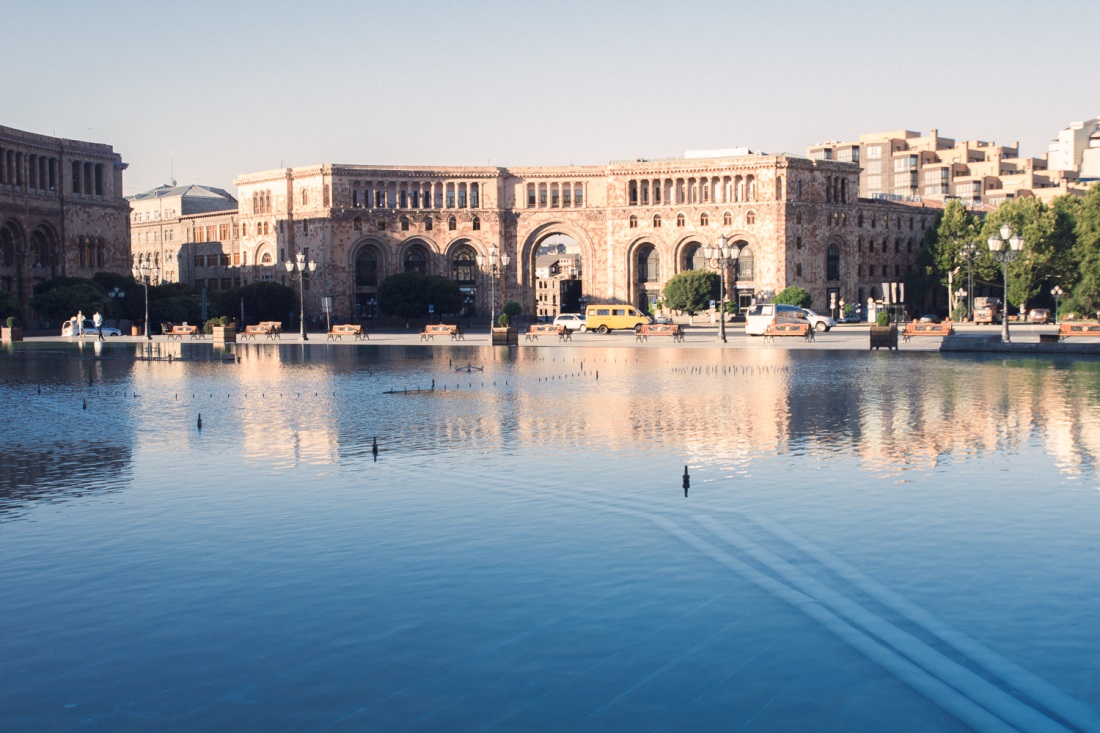 Ереван.Ереван, каскад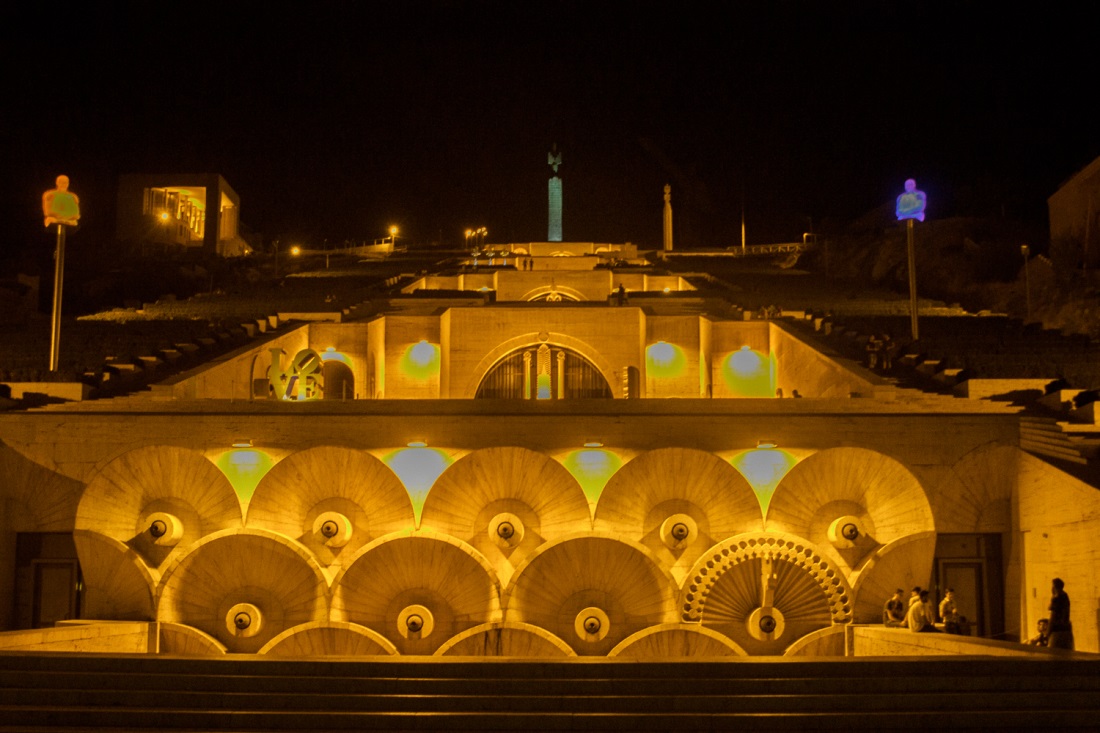 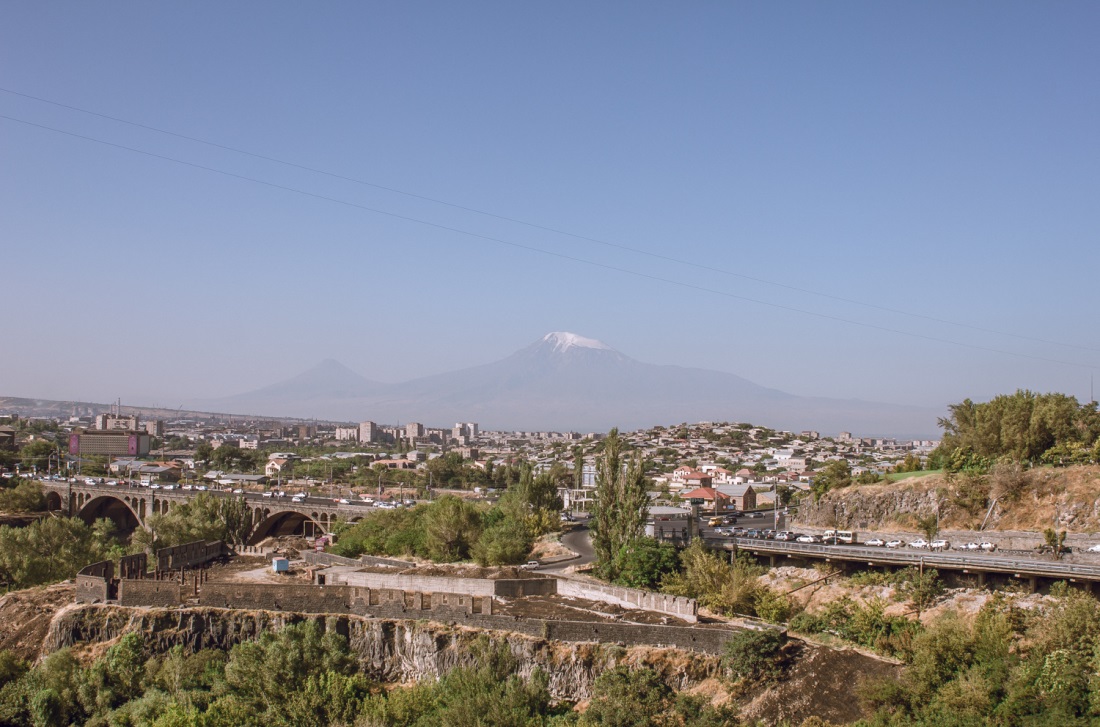 Ереван и Арарат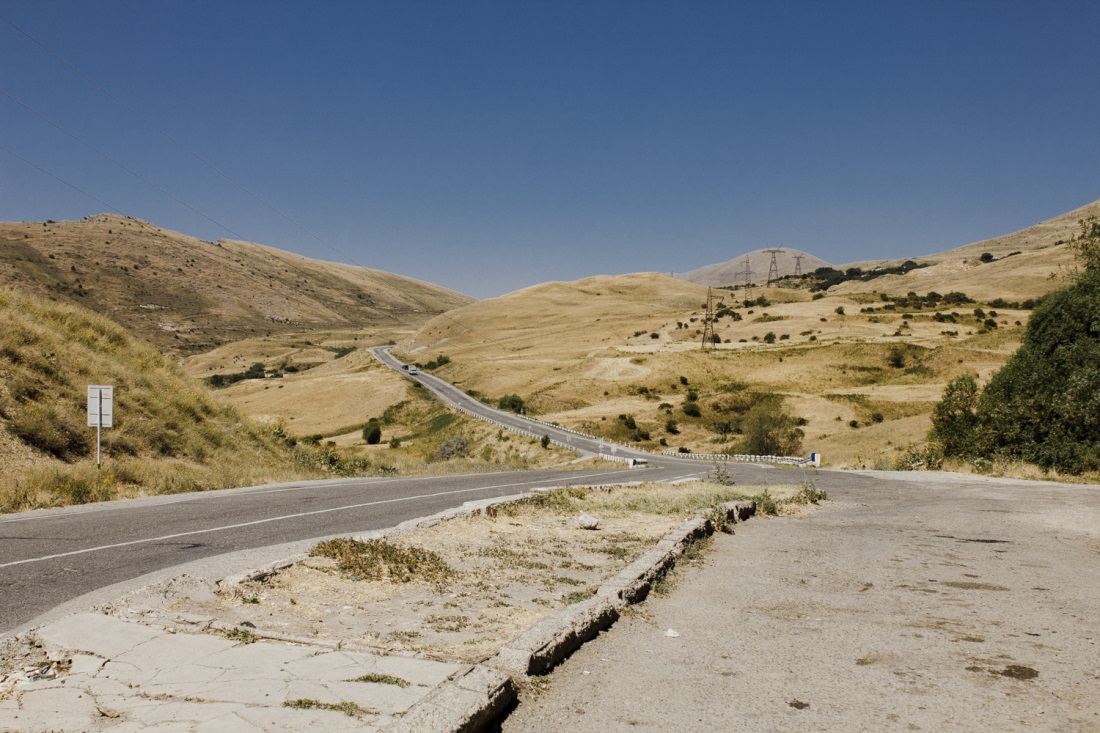 дороги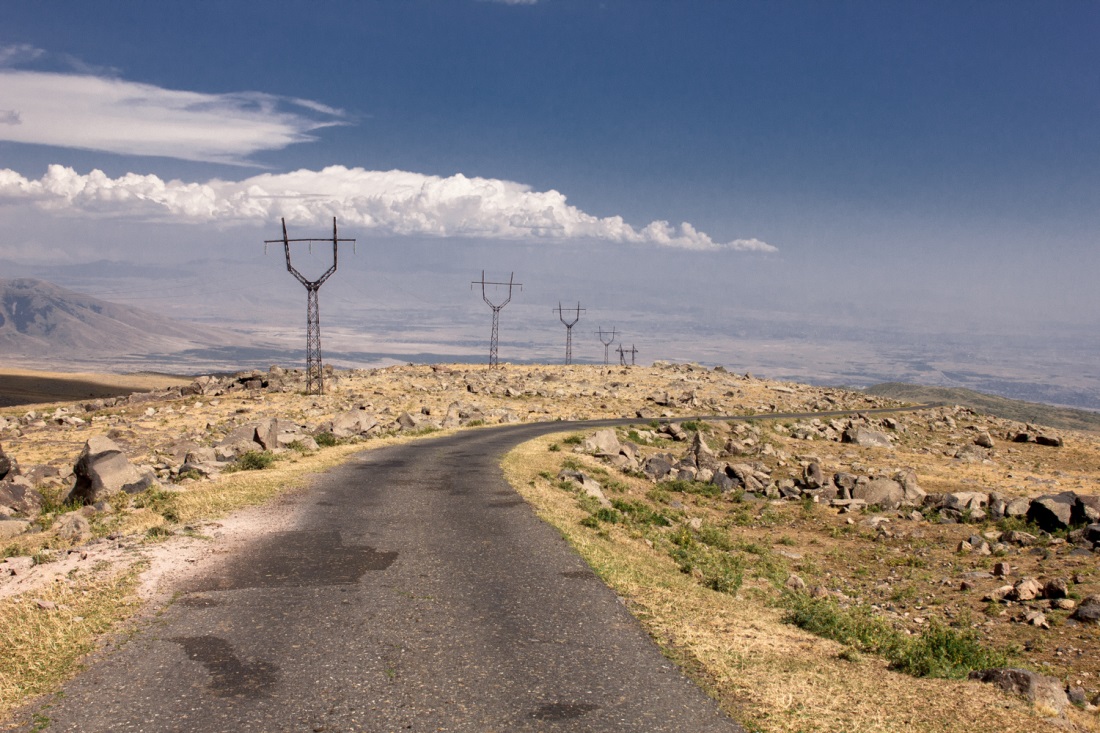 дорога к метеостанции на Арагаце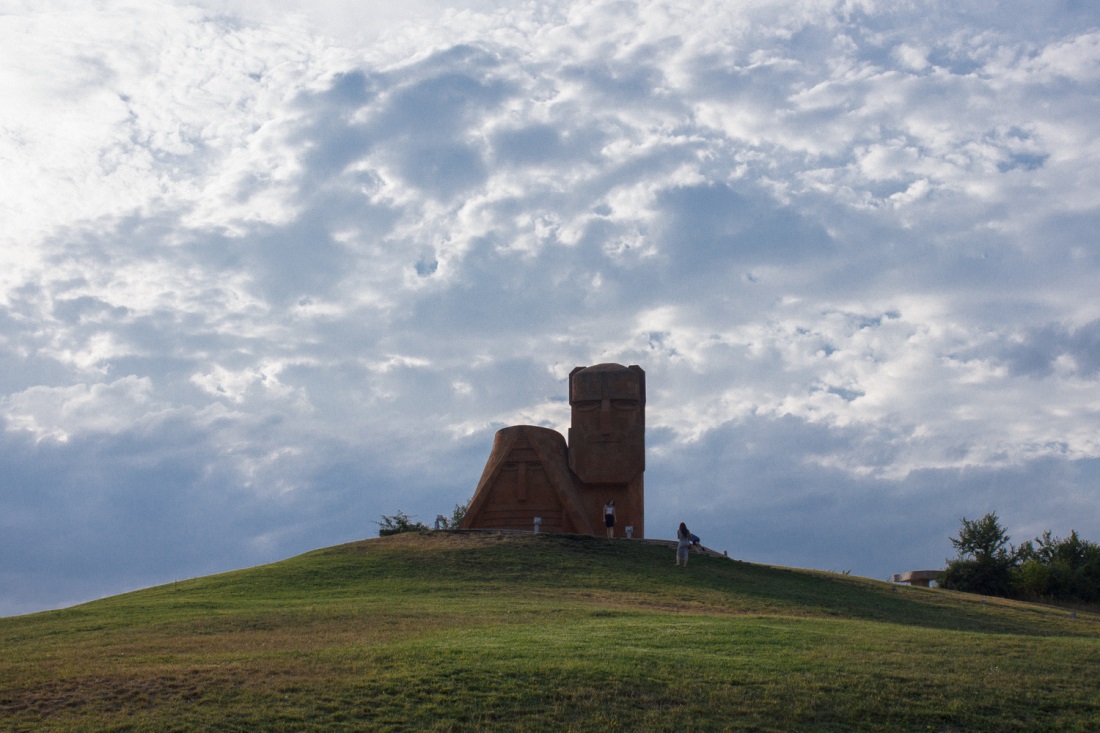 Дед и Баба, Степанокерт, Карабах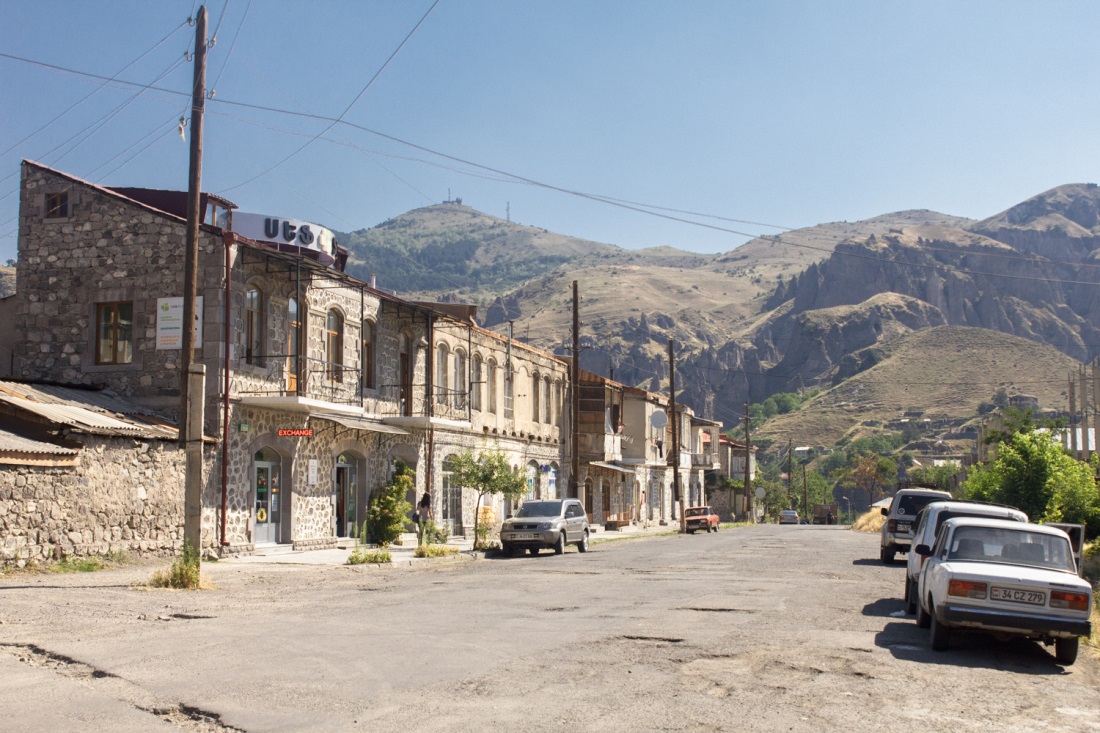 Горис, примерно так выглядят все города Армении, кроме ЕреванаГандзасар, Карабах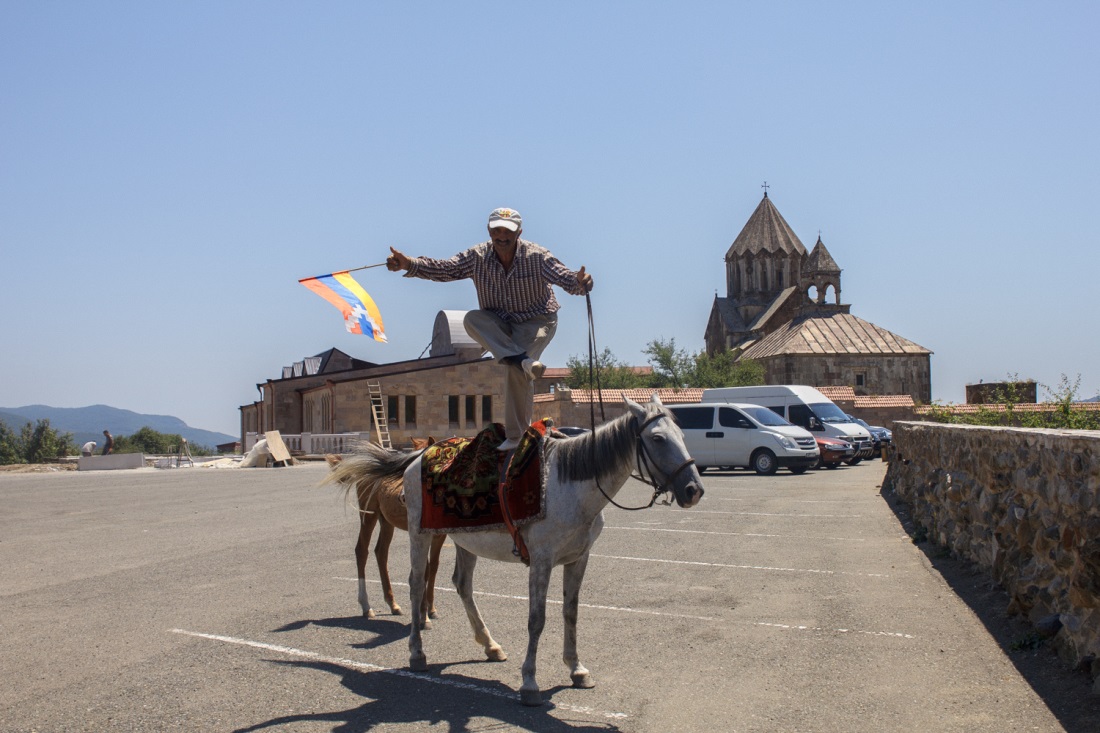 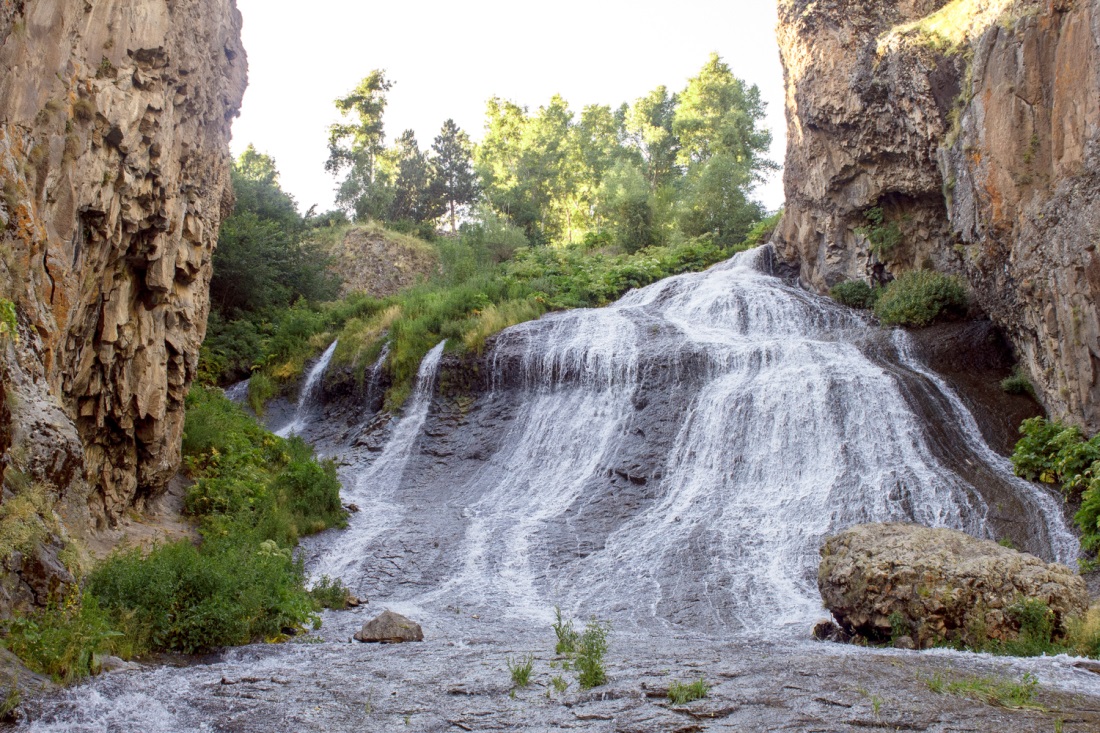 водопад ДжермукАрмения, дороги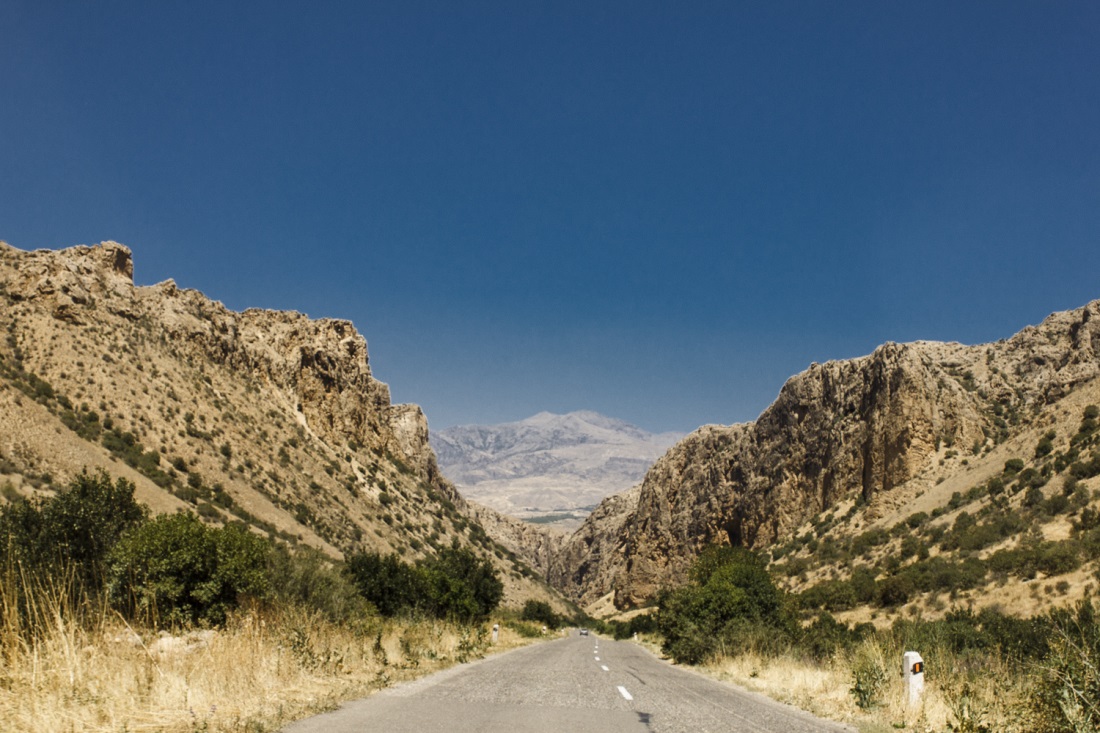 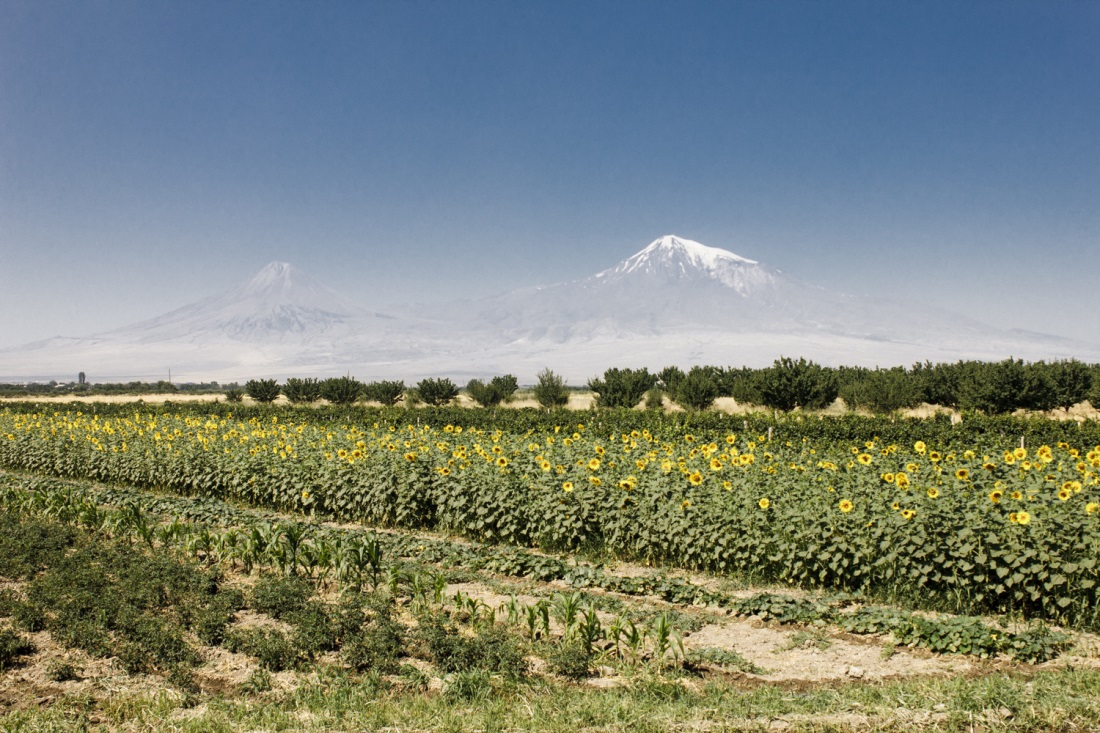 араратская долина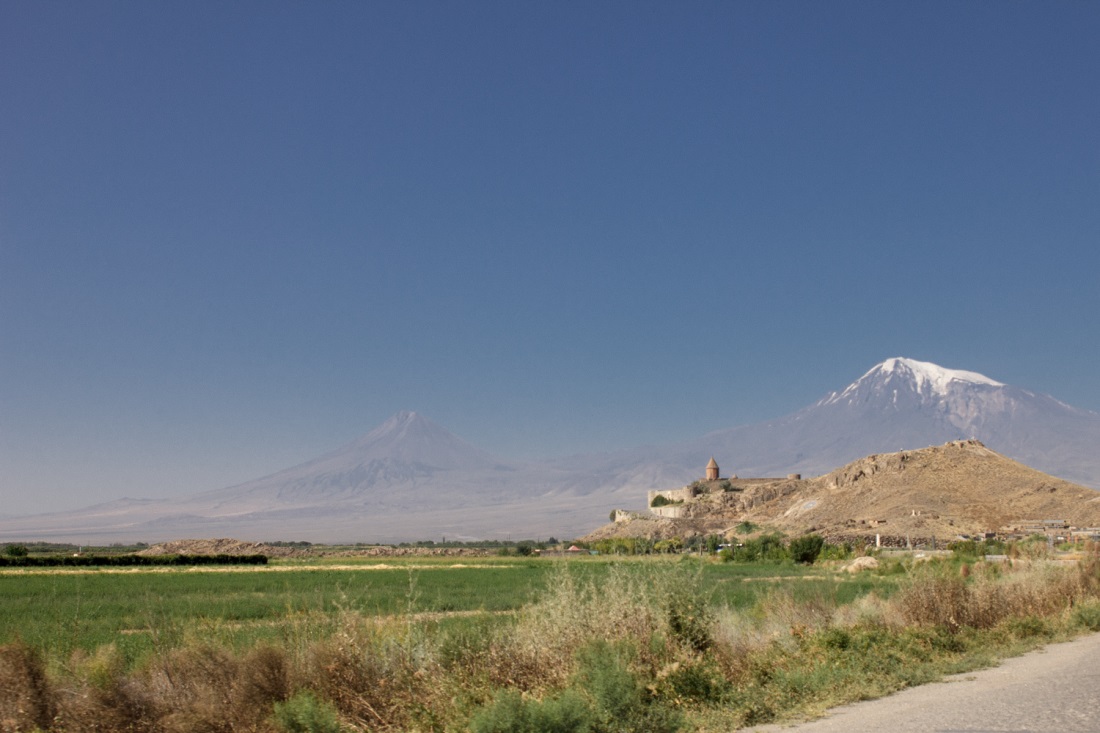 Арарат и монастырь Хор Вирап, ближайший монастырь к турецкой границе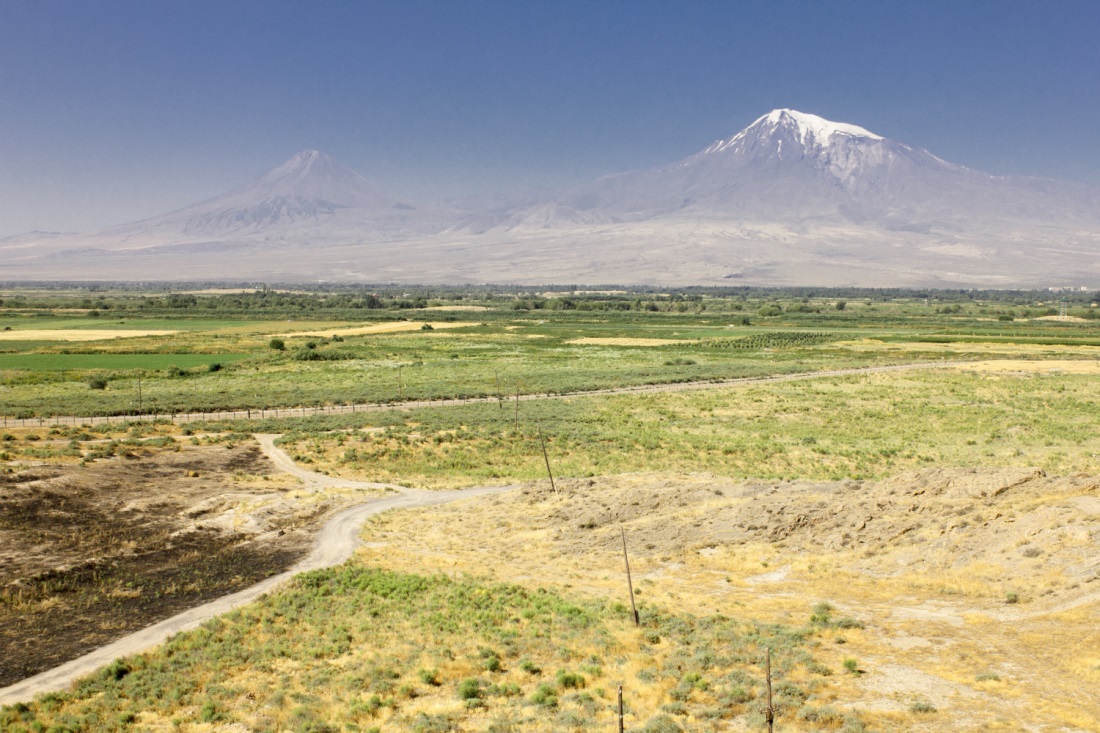 Арарат и малый АраратАрагац(4090).Арагац и озеро Кари(3250)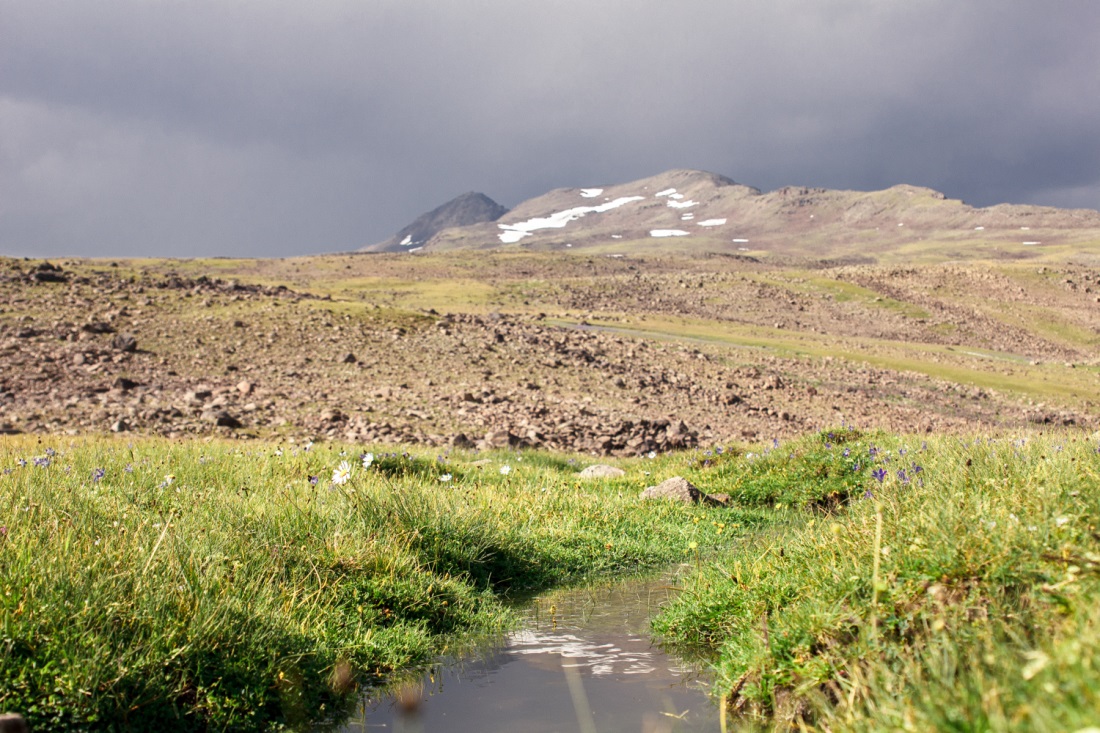 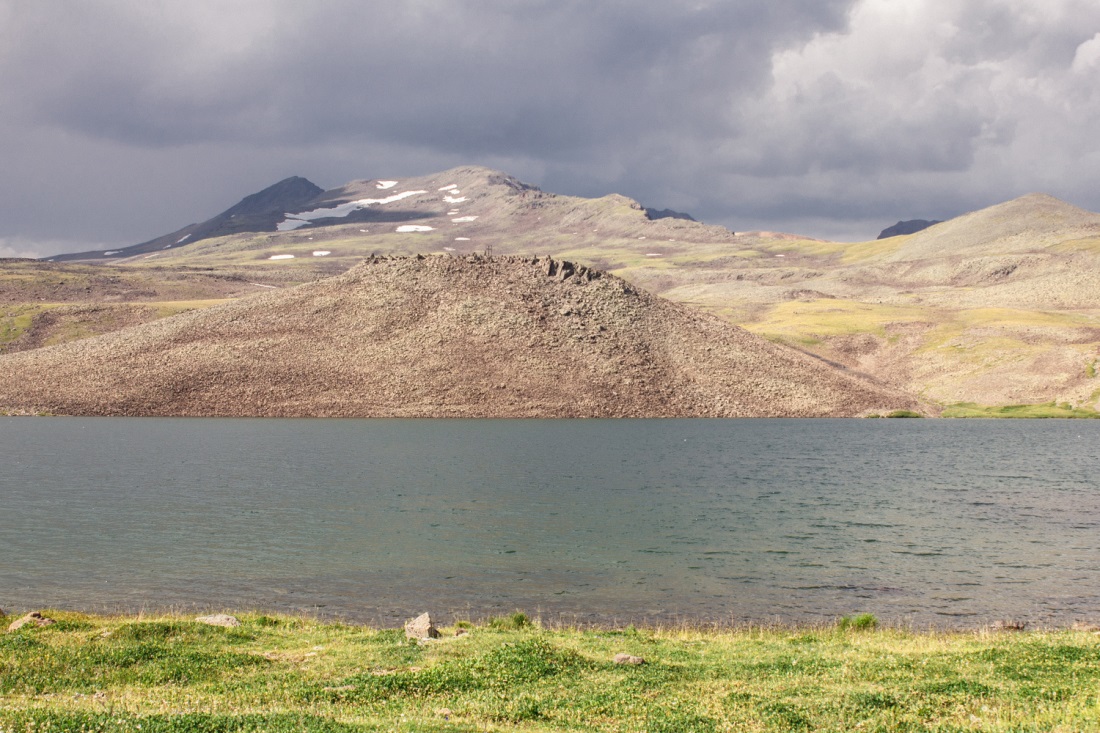 